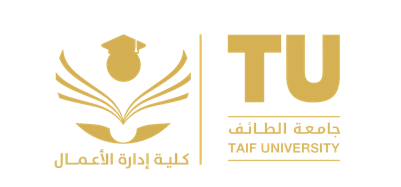 الاختبار  لمقرر  انتهت الأسئلةأجمل الأمنيات بالتوفيقأولاً: بيانات الطالبأولاً: بيانات الطالبأولاً: بيانات الطالباسم الطالبالرقم الجامعيالرقم التسلسليثانياً: بيانات الاختبارثانياً: بيانات الاختبارثانياً: بيانات الاختبارثانياً: بيانات الاختبارثانياً: بيانات الاختبارثانياً: بيانات الاختبارثانياً: بيانات الاختبارثانياً: بيانات الاختبارثانياً: بيانات الاختبارثانياً: بيانات الاختبارالاختبارالاختبارالفصل الدراسيالفصل الدراسيالسنة الدراسيةالسنة الدراسيةرمز المقرررمز المقررالشعبةالشعبةأستاذ المادةتاريخ الاختبارتاريخ الاختبارزمن الاختبارزمن الاختبارعدد الصفحاتعدد الصفحاتعدد الأسئلةعدد الأسئلةدرجة الاختبارثالثاً: الدرجاتثالثاً: الدرجاتثالثاً: الدرجاتثالثاً: الدرجاتثالثاً: الدرجاتثالثاً: الدرجاتثالثاً: الدرجاتثالثاً: الدرجاتثالثاً: الدرجاتثالثاً: الدرجاتثالثاً: الدرجاتثالثاً: الدرجاتالسؤال12345678910الإجماليدرجة الطالب######الدرجة العظمى######20السؤال الأول: ضع علامة صح أمام العبارة الصحيحة وعلامة خطأ أمام العبارة الخاطئة: السؤال الأول: ضع علامة صح أمام العبارة الصحيحة وعلامة خطأ أمام العبارة الخاطئة: --السؤال الأول: ضع علامة صح أمام العبارة الصحيحة وعلامة خطأ أمام العبارة الخاطئة: السؤال الأول: ضع علامة صح أمام العبارة الصحيحة وعلامة خطأ أمام العبارة الخاطئة: السؤال الثاني: اختار الإجابة الصحيحة في كل عبارة مما يلي: السؤال الثاني: اختار الإجابة الصحيحة في كل عبارة مما يلي: السؤال الثاني: اختار الإجابة الصحيحة في كل عبارة مما يلي: السؤال الثاني: اختار الإجابة الصحيحة في كل عبارة مما يلي: السؤال الثاني: اختار الإجابة الصحيحة في كل عبارة مما يلي: السؤال الثاني: اختار الإجابة الصحيحة في كل عبارة مما يلي: السؤال الثاني: اختار الإجابة الصحيحة في كل عبارة مما يلي: السؤال الثاني: اختار الإجابة الصحيحة في كل عبارة مما يلي: السؤال الثاني: اختار الإجابة الصحيحة في كل عبارة مما يلي: --السؤال الثاني: اختار الإجابة الصحيحة في كل عبارة مما يلي: السؤال الثاني: اختار الإجابة الصحيحة في كل عبارة مما يلي: السؤال الثاني: اختار الإجابة الصحيحة في كل عبارة مما يلي: السؤال الثاني: اختار الإجابة الصحيحة في كل عبارة مما يلي: السؤال الثاني: اختار الإجابة الصحيحة في كل عبارة مما يلي: السؤال الثاني: اختار الإجابة الصحيحة في كل عبارة مما يلي: السؤال الثاني: اختار الإجابة الصحيحة في كل عبارة مما يلي: السؤال الثاني: اختار الإجابة الصحيحة في كل عبارة مما يلي: السؤال الثاني: اختار الإجابة الصحيحة في كل عبارة مما يلي: أبجدأبجدأبجدأبجدأبجدأبجدأبجدأبجدأبجدأبجدالسؤال الثالث: ------------------------------------: --السؤال الثالث: ------------------------------------: 